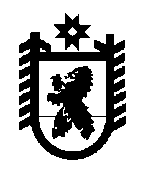 Республика КарелияМежведомственная комиссия по делам несовершеннолетних и защите их прав 185028 г. Петрозаводск, пр. Ленина, 19 тел. 79-94-02, ф. 79-93-91Постановление № 6Межведомственной комиссии по делам несовершеннолетних и защите их прав Республики Карелия Дата:  30 сентября 2015 годаВремя и место проведения заседания:       14:30,       г. Петрозаводск,                  ул. Энгельса, д. 4,  Зал заседаний  Совета РеспубликиПредседательствовал: Министр образования Республики Карелия, заместитель председателя Межведомственной комиссии по делам несовершеннолетних и защите их прав Республики Карелия А.Н. Морозов Секретарь: ведущий специалист Администрации Главы Республики Карелия, ответственный секретарь Межведомственной комиссии по делам несовершеннолетних и защите их прав Республики Карелия                              А.А. ЛебединскаяНа заседании присутствовал помощник Прокурора Республики Карелия по надзору за исполнением законов о несовершеннолетних                   Т.С. КузнецоваПрисутствовавшие члены Межведомственной комиссии:Повестка заседанияОб организации проведения мероприятий, направленных на профилактику правонарушений несовершеннолетних, формирование у них здорового образа жизни.Об организации проведения мероприятий, направленных на профилактику правонарушений несовершеннолетних, формирование у них здорового образа жизниОбсудив информацию Министерства по делам молодежи, физической культуре и спорту Республики Карелия (прилагается),Постановили:  1.1.  Принять к сведению информацию Министерства по делам молодежи, физической культуре и спорту Республики Карелия.1.2. Министерству по делам молодежи, физической культуре и спорту Республики Карелия обеспечить создание условий для улучшения материально-технической базы спортивных объектов.Срок: в течение 2015-2016 учебного года.Информацию о проделанной работе представить в Межведомственную комиссию по делам несовершеннолетних и защите их прав Республики Карелия  до 1 июля 2016 года.1.3. Главам администраций муниципальных районов и городских округов в Республике Карелия рекомендовать активизировать физкультурно-массовую работу по месту жительства на поднятие массового спорта среди детей и молодежи, с обязательным вовлечением несовершеннолетних, состоящих на учетах в комиссиях по делам несовершеннолетних и защите их прав, подразделений по делам несовершеннолетних органов внутренних дел, уголовно-исполнительных инспекций.Срок: в течение 2015 года.Информацию о проделанной работе по итогам 2015 года представить в Межведомственную комиссию по делам несовершеннолетних и защите их прав Республики Карелия  до  25 декабря 2015 года.Министр образованияРеспублики Карелия,Заместитель председателя Межведомственной комиссии                                                       А.Н. МорозовАнненков М.В. Первый заместитель Министра труда и занятости Республики Карелия;Антипов М.Л.Заместитель Министра по делам молодежи, физической культуре и спорту Республики Карелия;Белоусова Н.К. Председатель комиссии по делам несовершеннолетних и защите их прав Прионежского муниципального района;Григорьева Г.Ф. Председатель КРОО «Служба реабилитации          «Возрождение»;Горшков Д.В. Заместитель начальника УправленияМинистерства юстиции Российской Федерациипо Республике Карелия;Дыбина Н.А.Исполнительный директор карельского благотворительного фонда Катанандова «Детям Карелии»;Евстигнеева Д. В.Заместитель председателя комиссии по деламнесовершеннолетних и защите их правПетрозаводского городского округа;Казаков Р. А. Начальник управления по вопросам общественной безопасности и взаимодействию с правоохранительными органами Администрации Главы Республики Карелия, Руководитель аппарата Межведомственной комиссии;Кузьмичева Е.Т. Начальник отдела Министерства здравоохранения и социального развития Республики Карелия;Павлова Н. Г.Председатель КРОО «Карельский союз защиты детей»;Соколова О.А. Заместитель Министра здравоохранения и социального развития Республики Карелия;Томчик А. А.Начальник отдела Министерства культуры Республики Карелия;Филиппенкова О. А. Начальник отделения организации деятельности подразделений по делам несовершеннолетних Министерства внутренних дел по Республике Карелия;Цыба С.А. Заместитель начальника Управления  Федеральной службы Российской  Федерации по контролю за оборотом наркотиков по Республике Карелия;Шевчук О.А. Координатор программ Благотворительногофонда «Утешение».Отсутствовавшие члены Межведомственной комиссииОтсутствовавшие члены Межведомственной комиссииОтсутствовавшие члены Межведомственной комиссииОтсутствовавшие члены Межведомственной комиссии